KLASA V – TECHNIKA – PISMO TECHNICZNEOdpowiedzi proszę przesyłać na e-mail nauczyciela violettakownacka@interia.pl (w temacie wiadomości należy podać przedmiot, nazwisko, imię i klasę ucznia, który rozwiązał zadania).Wypełnij ołówkiem kontury liter i cyfr.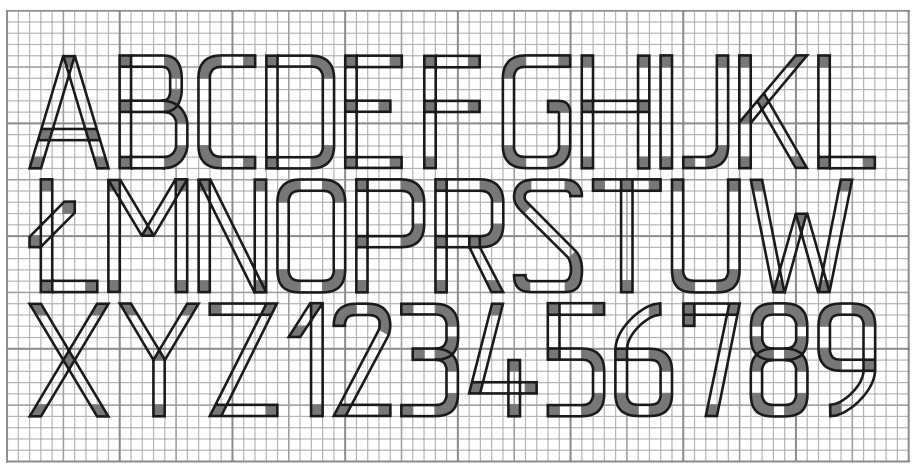 Odwzoruj na siatce milimetrowej po trzy litery i cyfry. Zwróć uwagę na właściwą kolejność pisania każdej z nich.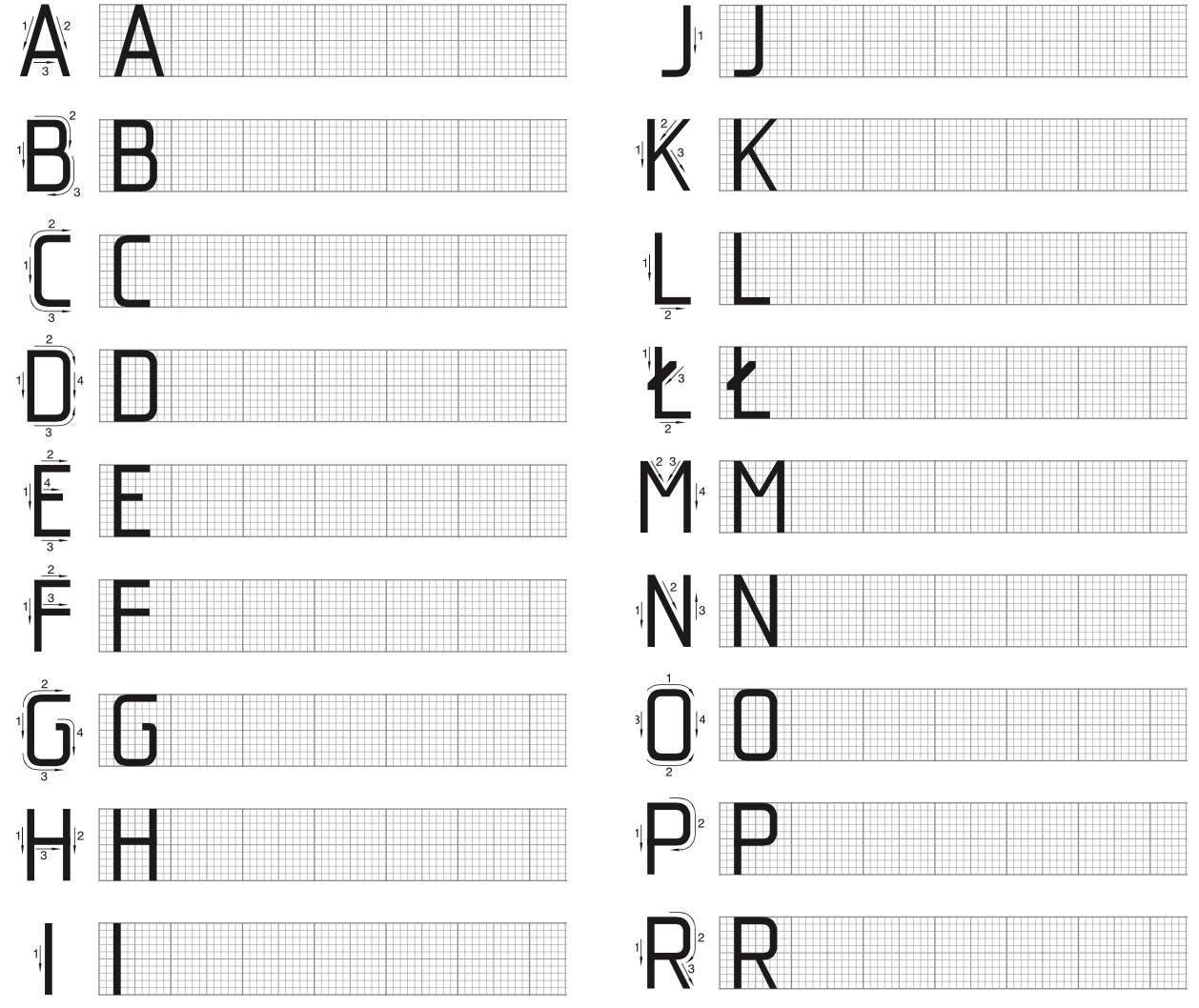 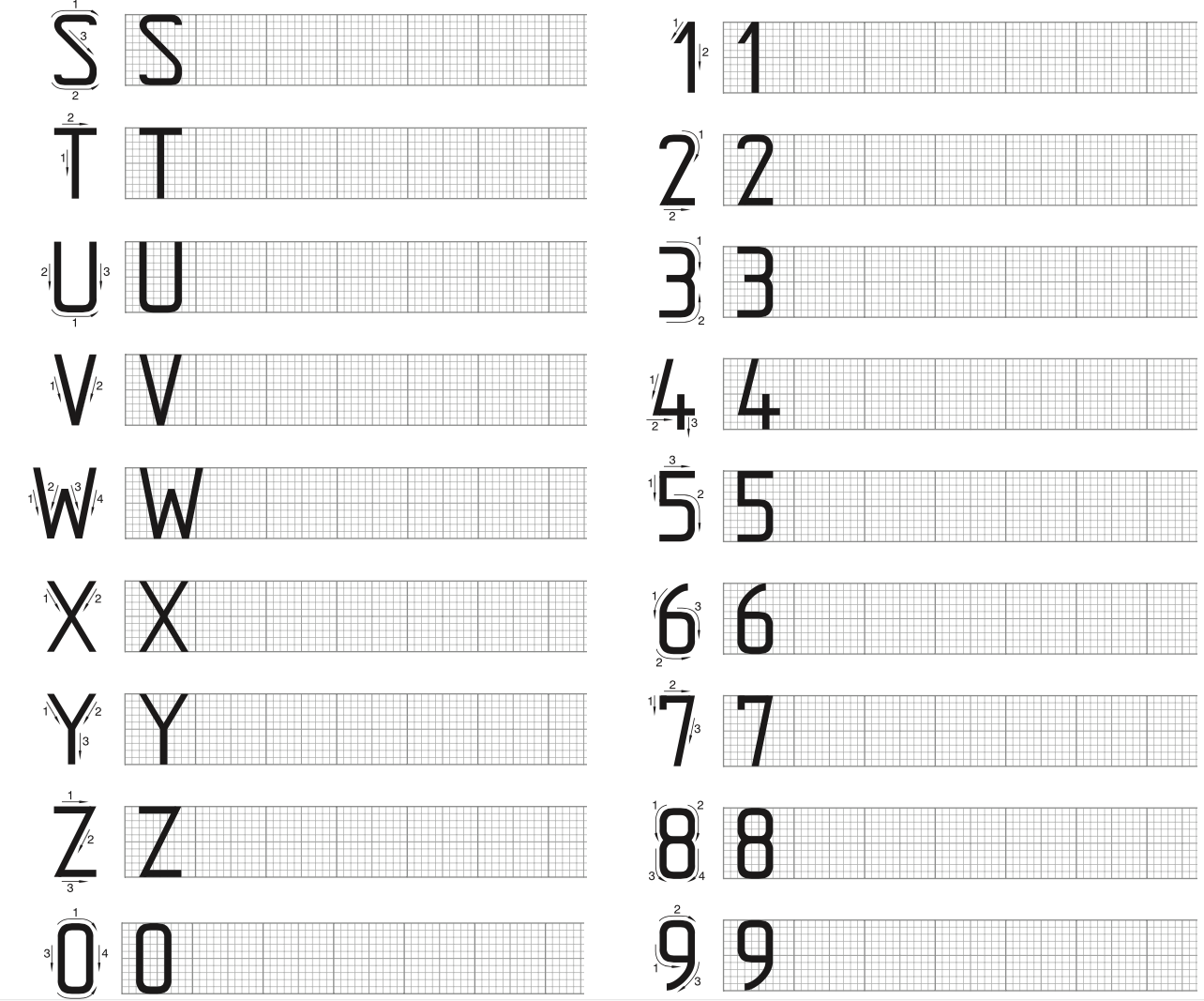 Zapisz pismem technicznym pełną nazwę Twojej szkoły.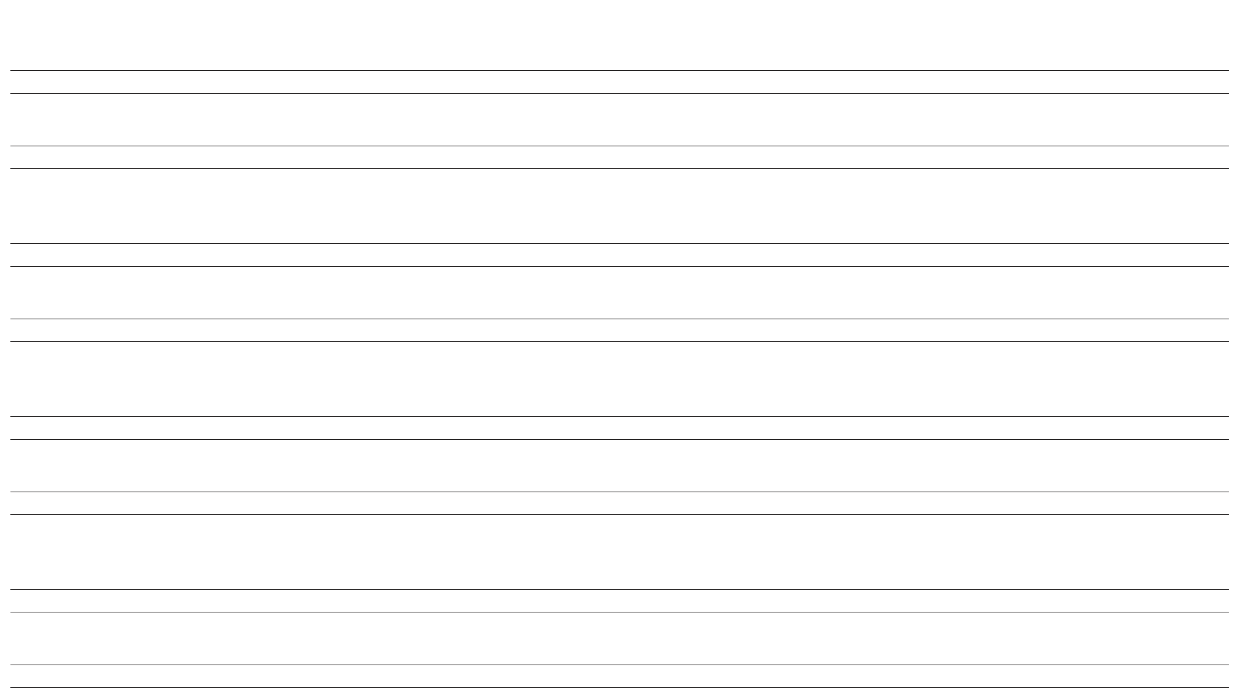 